2006會長 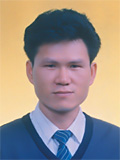 